                              УТВЕРЖДАЮ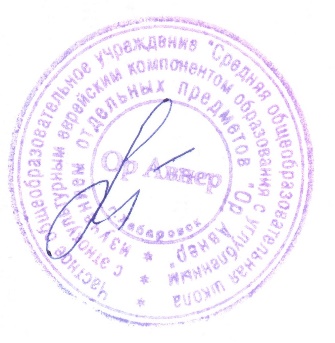   И.о. директора ЧОУ «Ор Авнер»________________О.В. ЛисицкаяИНСТРУКЦИЯпо проведению дезинфекционных мероприятийв период пандемии коронавируса1. Для проведения дезинфекции нужно применять дезинфицирующие средства, зарегистрированные в установленном порядке. В Инструкциях по применению этих средств указаны режимы для обеззараживания объектов при вирусных инфекциях.2. Для дезинфекции могут быть использованы средства из различных химических групп: хлорактивные (натриевая соль дихлоризоциануровой кислоты - в концентрации активного хлора в рабочем растворе не менее 0,06%, хлорамин Б - в концентрации активного хлора в рабочем растворе не менее 3,0%), кислородактивные (перекись водорода - в концентрации не менее 3,0%), катионные поверхностно-активные вещества (КПАВ) - четвертичные аммониевые соединения (в концентрации в рабочем растворе не менее 0,5%), третичные амины (в концентрации в рабочем растворе не менее 0,05%), полимерные производные гуанидина (в концентрации в рабочем растворе не менее 0,2%), спирты (в качестве кожных антисептиков и дезинфицирующих средств для обработки небольших по площади поверхностей - изопропиловый спирт в концентрации не менее 70% по массе, этиловый спирт в концентрации не менее 75% по массе). Содержание действующих веществ указано в Инструкциях по применению.3. Обработка поверхностей проводится способом протирания ветошью, смоченной дезинфицирующим раствором, или способом орошения путем распыления дезинфицирующего раствора.4. Дезинфекция может проводиться собственными силами и посредством привлечения специализированных организаций. Обеззараживанию подлежат все поверхности, оборудование и инвентарь производственных помещений, обеденных залов, санузлов. При обработке поверхностей применяют способ орошения.5. Перед началом работы необходимо провести влажную уборку помещений с применением дезинфицирующих средств.6. Уборку помещений необходимо проводить не реже одного раза в смену в конце работы с использованием дезинфицирующих средств.7. Необходимо увеличить кратность дезинфекционных обработок помещений, а именно,  в течение рабочего дня надо организовать обработку помещений дезинфицирующими средствами, уделив особое внимание дезинфекции дверных ручек, выключателей, поручней, перил, контактных поверхностей (столов и стульев работников, оргтехники), мест общего пользования (с кратностью обработки не реже одного раза в два часа) – входные группы, лифты, комнаты приема пищи, отдыха, санузлы.8. После экспозиции дезинфицирующий раствор смывают чистой водой, протирают сухой ветошью с последующим проветриванием до исчезновения запаха дезинфектанта.9. Воздух в отсутствие работников нужно обрабатывать с использованием бактерицидных облучателей и (или) других устройств для обеззараживания воздуха и (или) поверхностей.10. Все виды работ с дезинфицирующими средствами следует выполнять во влагонепроницаемых перчатках одноразовых или многократного применения. При проведении заключительной дезинфекции способом орошения используют средства индивидуальной защиты (СИЗ). Органы дыхания защищают респиратором, глаза — защитными очками или используют противоаэрозольные СИЗ органов дыхания с изолирующей лицевой частью.11. По окончании рабочей смены (или не реже чем через 6 часов) проводятся проветривание и влажная уборка помещений с применением дезинфицирующих средств путем протирания дезинфицирующими салфетками (или растворами дезинфицирующих средств) ручек дверей, поручней, столов, спинок стульев (подлокотников кресел), раковин для мытья рук при входе в обеденный зал (столовую), витрин самообслуживания.12. Для уничтожения микроорганизмов необходимо соблюдать время экспозиции и концентрацию рабочего раствора дезинфицирующего средства в соответствии с инструкцией. При необходимости, после обработки поверхность промывают водой и высушивают с помощью бумажных полотенец.13. Отходы и мусор должны собираться в специальные контейнеры с приводной крышкой с удалением из помещения не реже одного раза в смену. Раковины для мытья рук, санитарные узлы и контейнеры для мусора моют, чистят и дезинфицируют ежедневно.14. Дезинфицирующие средства хранят в упаковках изготовителя, плотно закрытыми в специально отведенном сухом, прохладном и затемненном месте, недоступном для детей.15. Вся входящая корреспонденция должна проходить этап обработки подходящими для этого дезинфицирующими средствами.